12 Downing street,
London, UK(Sender’s address along with the PIN Code)April 2nd, 2021 (Date)Principal,
Modern High School,
London(Receiver’s address along with the PIN Code)Subject: Obtaining a graduation certificate of appreciationSir,I am a former student of your school/ college with the roll number 12345. I graduated in 202X. I am writing this letter to obtain a certificate of appreciation from your worthy self.I have been a loyal and hard-working student for your school for the last 10 years. I have participated in every Annual Function and every Sport meet with utmost zeal.I was the Head Boy of your school for the session 2019-2020. I upheld all the principles with sincerity and honesty. I really cherish the time I spent in school, it made me the man I am today.I am going abroad for my further studies and I need a certificate of appreciation for that. Please arrange an appointment for the next week so that I can come and collect the certificate. I will be highly obliged.I have attached my details with the letter. I hope you grant me my wish.Thanking you,  Yours Sincerely,
XYZ
(Your Name)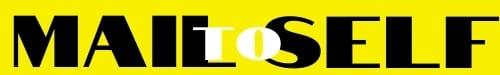 